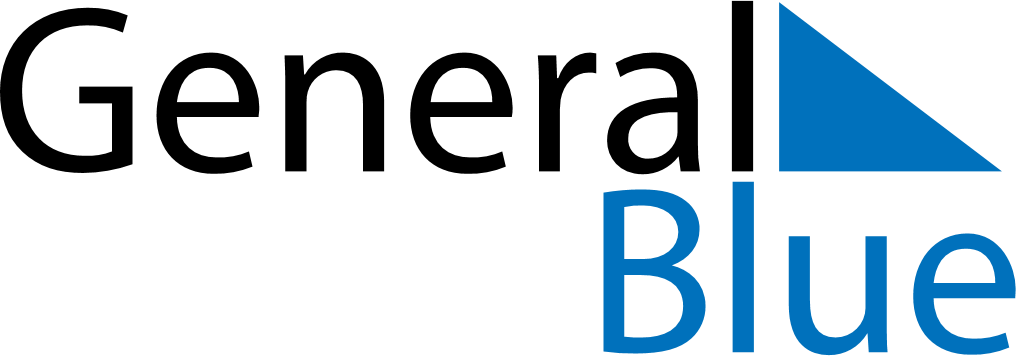 January 2024January 2024January 2024January 2024January 2024January 2024Dokshytsy, Vitebsk, BelarusDokshytsy, Vitebsk, BelarusDokshytsy, Vitebsk, BelarusDokshytsy, Vitebsk, BelarusDokshytsy, Vitebsk, BelarusDokshytsy, Vitebsk, BelarusSunday Monday Tuesday Wednesday Thursday Friday Saturday 1 2 3 4 5 6 Sunrise: 9:33 AM Sunset: 4:50 PM Daylight: 7 hours and 17 minutes. Sunrise: 9:33 AM Sunset: 4:51 PM Daylight: 7 hours and 18 minutes. Sunrise: 9:32 AM Sunset: 4:53 PM Daylight: 7 hours and 20 minutes. Sunrise: 9:32 AM Sunset: 4:54 PM Daylight: 7 hours and 21 minutes. Sunrise: 9:32 AM Sunset: 4:55 PM Daylight: 7 hours and 23 minutes. Sunrise: 9:31 AM Sunset: 4:56 PM Daylight: 7 hours and 25 minutes. 7 8 9 10 11 12 13 Sunrise: 9:31 AM Sunset: 4:58 PM Daylight: 7 hours and 27 minutes. Sunrise: 9:30 AM Sunset: 4:59 PM Daylight: 7 hours and 29 minutes. Sunrise: 9:29 AM Sunset: 5:01 PM Daylight: 7 hours and 31 minutes. Sunrise: 9:29 AM Sunset: 5:02 PM Daylight: 7 hours and 33 minutes. Sunrise: 9:28 AM Sunset: 5:04 PM Daylight: 7 hours and 35 minutes. Sunrise: 9:27 AM Sunset: 5:05 PM Daylight: 7 hours and 38 minutes. Sunrise: 9:26 AM Sunset: 5:07 PM Daylight: 7 hours and 40 minutes. 14 15 16 17 18 19 20 Sunrise: 9:25 AM Sunset: 5:09 PM Daylight: 7 hours and 43 minutes. Sunrise: 9:24 AM Sunset: 5:11 PM Daylight: 7 hours and 46 minutes. Sunrise: 9:23 AM Sunset: 5:12 PM Daylight: 7 hours and 48 minutes. Sunrise: 9:22 AM Sunset: 5:14 PM Daylight: 7 hours and 51 minutes. Sunrise: 9:21 AM Sunset: 5:16 PM Daylight: 7 hours and 54 minutes. Sunrise: 9:20 AM Sunset: 5:18 PM Daylight: 7 hours and 57 minutes. Sunrise: 9:19 AM Sunset: 5:20 PM Daylight: 8 hours and 0 minutes. 21 22 23 24 25 26 27 Sunrise: 9:17 AM Sunset: 5:21 PM Daylight: 8 hours and 3 minutes. Sunrise: 9:16 AM Sunset: 5:23 PM Daylight: 8 hours and 7 minutes. Sunrise: 9:15 AM Sunset: 5:25 PM Daylight: 8 hours and 10 minutes. Sunrise: 9:13 AM Sunset: 5:27 PM Daylight: 8 hours and 13 minutes. Sunrise: 9:12 AM Sunset: 5:29 PM Daylight: 8 hours and 17 minutes. Sunrise: 9:10 AM Sunset: 5:31 PM Daylight: 8 hours and 20 minutes. Sunrise: 9:09 AM Sunset: 5:33 PM Daylight: 8 hours and 24 minutes. 28 29 30 31 Sunrise: 9:07 AM Sunset: 5:35 PM Daylight: 8 hours and 28 minutes. Sunrise: 9:06 AM Sunset: 5:37 PM Daylight: 8 hours and 31 minutes. Sunrise: 9:04 AM Sunset: 5:39 PM Daylight: 8 hours and 35 minutes. Sunrise: 9:02 AM Sunset: 5:41 PM Daylight: 8 hours and 39 minutes. 